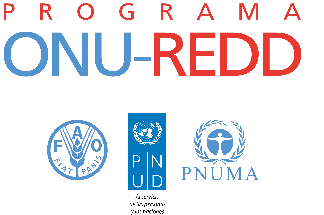 Anexo 1.  Puntos focales por país, equipo ONU-REDD FAO LAC (nuevas actualizaciones se compartirán cuando necesario) Tema Reunión Inter-agencial Programa ONU REDD LAC Reunión Inter-agencial Programa ONU REDD LAC Reunión Inter-agencial Programa ONU REDD LAC Fecha Viernes 27 de Marzo de 2015.  9 am a  12:00 mViernes 27 de Marzo de 2015.  9 am a  12:00 mViernes 27 de Marzo de 2015.  9 am a  12:00 mLugarFAO, Edificio 238 Ciudad del Saber. Salón Samanes FAO, Edificio 238 Ciudad del Saber. Salón Samanes FAO, Edificio 238 Ciudad del Saber. Salón Samanes Invitados Invitados Invitados Invitados PNUMA: Gabriel Labbate, Daniela Carrión, Mihaela Secrieru (sólo en la parte de REDD+ academy)FAO: Serena Fortuna, Lucio Santos, Angel Parra PNUD: Pierre Yves-Guedez, Marco Chiu, Clea Paz, Jose Arturo Santos, Bruno Guay, Ellen Aalerud Inter-agencial: Patricia Toquica PNUMA: Gabriel Labbate, Daniela Carrión, Mihaela Secrieru (sólo en la parte de REDD+ academy)FAO: Serena Fortuna, Lucio Santos, Angel Parra PNUD: Pierre Yves-Guedez, Marco Chiu, Clea Paz, Jose Arturo Santos, Bruno Guay, Ellen Aalerud Inter-agencial: Patricia Toquica PNUMA: Gabriel Labbate, Daniela Carrión, Mihaela Secrieru (sólo en la parte de REDD+ academy)FAO: Serena Fortuna, Lucio Santos, Angel Parra PNUD: Pierre Yves-Guedez, Marco Chiu, Clea Paz, Jose Arturo Santos, Bruno Guay, Ellen Aalerud Inter-agencial: Patricia Toquica PNUMA: Gabriel Labbate, Daniela Carrión, Mihaela Secrieru (sólo en la parte de REDD+ academy)FAO: Serena Fortuna, Lucio Santos, Angel Parra PNUD: Pierre Yves-Guedez, Marco Chiu, Clea Paz, Jose Arturo Santos, Bruno Guay, Ellen Aalerud Inter-agencial: Patricia Toquica Temas de la Agenda  Temas de la Agenda  Temas de la Agenda  Temas de la Agenda  Estatus REDD+ Academy (30 min) MihaelaEstatus REDD+ Academy (30 min) MihaelaEstatus REDD+ Academy (30 min) MihaelaEstatus REDD+ Academy (30 min) MihaelaPuntos de discusiónUn steering group de REDD+ Academy formado por miembros de tres agencias y otros representantes más UNITA hizo una revisión de materiales iniciales y acordó nuevos formatos adaptados a aprendizaje adulto con 12 módulos y líderes técnicos específicos para reestructurar el contenido. Debido a cambios en el sistema administrativo de PNUMA tendrá un freeze  de gastos entre Mayo y Julio. Gabriel indico que aunque el PNUMA seguirá operando normalmente durante el periodo Mayo-Julio, se decidió que el evento de REDD+ Academy de LAC se está reprogramando para el 7 de Septiembre. Gabriel reportó que se han adelantado conversaciones con CATIE para que sean ellos quienes organicen la logística del evento y ser uno de los partners que socialicen el contenido en la segunda fase de la REDD+ Academy en países determinados. Arturo recordó sobre discrepancias conceptuales pasadas con CATIE. Gabriel clarificó que ellos serían un delivery partner pero que la definición de conceptos y mensajes queda con ONU-REDD.Lucio presentó el esfuerzo de Cooperación Sur-Sur en Mesoamérica liderado por el proyecto México-Noruega en desarrollo de capacidades en monitoreo, reporte y verificación a través de un centro de excelencia virtual regional en estos temas. Se determinó importante compartir estas experiencias y explorar posibilidades de vinculación.Por definir:  facilitadores y audiencia por país y revisión de módulos.  Puntos de discusiónUn steering group de REDD+ Academy formado por miembros de tres agencias y otros representantes más UNITA hizo una revisión de materiales iniciales y acordó nuevos formatos adaptados a aprendizaje adulto con 12 módulos y líderes técnicos específicos para reestructurar el contenido. Debido a cambios en el sistema administrativo de PNUMA tendrá un freeze  de gastos entre Mayo y Julio. Gabriel indico que aunque el PNUMA seguirá operando normalmente durante el periodo Mayo-Julio, se decidió que el evento de REDD+ Academy de LAC se está reprogramando para el 7 de Septiembre. Gabriel reportó que se han adelantado conversaciones con CATIE para que sean ellos quienes organicen la logística del evento y ser uno de los partners que socialicen el contenido en la segunda fase de la REDD+ Academy en países determinados. Arturo recordó sobre discrepancias conceptuales pasadas con CATIE. Gabriel clarificó que ellos serían un delivery partner pero que la definición de conceptos y mensajes queda con ONU-REDD.Lucio presentó el esfuerzo de Cooperación Sur-Sur en Mesoamérica liderado por el proyecto México-Noruega en desarrollo de capacidades en monitoreo, reporte y verificación a través de un centro de excelencia virtual regional en estos temas. Se determinó importante compartir estas experiencias y explorar posibilidades de vinculación.Por definir:  facilitadores y audiencia por país y revisión de módulos.  Puntos de discusiónUn steering group de REDD+ Academy formado por miembros de tres agencias y otros representantes más UNITA hizo una revisión de materiales iniciales y acordó nuevos formatos adaptados a aprendizaje adulto con 12 módulos y líderes técnicos específicos para reestructurar el contenido. Debido a cambios en el sistema administrativo de PNUMA tendrá un freeze  de gastos entre Mayo y Julio. Gabriel indico que aunque el PNUMA seguirá operando normalmente durante el periodo Mayo-Julio, se decidió que el evento de REDD+ Academy de LAC se está reprogramando para el 7 de Septiembre. Gabriel reportó que se han adelantado conversaciones con CATIE para que sean ellos quienes organicen la logística del evento y ser uno de los partners que socialicen el contenido en la segunda fase de la REDD+ Academy en países determinados. Arturo recordó sobre discrepancias conceptuales pasadas con CATIE. Gabriel clarificó que ellos serían un delivery partner pero que la definición de conceptos y mensajes queda con ONU-REDD.Lucio presentó el esfuerzo de Cooperación Sur-Sur en Mesoamérica liderado por el proyecto México-Noruega en desarrollo de capacidades en monitoreo, reporte y verificación a través de un centro de excelencia virtual regional en estos temas. Se determinó importante compartir estas experiencias y explorar posibilidades de vinculación.Por definir:  facilitadores y audiencia por país y revisión de módulos.  Puntos de discusiónUn steering group de REDD+ Academy formado por miembros de tres agencias y otros representantes más UNITA hizo una revisión de materiales iniciales y acordó nuevos formatos adaptados a aprendizaje adulto con 12 módulos y líderes técnicos específicos para reestructurar el contenido. Debido a cambios en el sistema administrativo de PNUMA tendrá un freeze  de gastos entre Mayo y Julio. Gabriel indico que aunque el PNUMA seguirá operando normalmente durante el periodo Mayo-Julio, se decidió que el evento de REDD+ Academy de LAC se está reprogramando para el 7 de Septiembre. Gabriel reportó que se han adelantado conversaciones con CATIE para que sean ellos quienes organicen la logística del evento y ser uno de los partners que socialicen el contenido en la segunda fase de la REDD+ Academy en países determinados. Arturo recordó sobre discrepancias conceptuales pasadas con CATIE. Gabriel clarificó que ellos serían un delivery partner pero que la definición de conceptos y mensajes queda con ONU-REDD.Lucio presentó el esfuerzo de Cooperación Sur-Sur en Mesoamérica liderado por el proyecto México-Noruega en desarrollo de capacidades en monitoreo, reporte y verificación a través de un centro de excelencia virtual regional en estos temas. Se determinó importante compartir estas experiencias y explorar posibilidades de vinculación.Por definir:  facilitadores y audiencia por país y revisión de módulos.  Acciones acordadasAcciones acordadasResponsable Fecha Próxima reunión sobre REDD+ Academy  (puntos mínimos de conversación: modalidades de selección de los participantes/audiencia y capacitadores) Próxima reunión sobre REDD+ Academy  (puntos mínimos de conversación: modalidades de selección de los participantes/audiencia y capacitadores) Mihaela/Patricia Abril 30Mihaela compartirá módulos que estén listos para revisión antes de esta reuniónMihaela compartirá módulos que estén listos para revisión antes de esta reuniónMihaelaAbril 24Mihaela y Lucio se reunirán para una primera conversación acerca de posibles enlaces entre el Centro de excelencia virtual y REDD+ AcademyMihaela y Lucio se reunirán para una primera conversación acerca de posibles enlaces entre el Centro de excelencia virtual y REDD+ AcademyLucio/MihaelaAbril 24 (antes de)Clea enviará varios comentarios sobre integrantes propuestos al steering committee de LAC Clea enviará varios comentarios sobre integrantes propuestos al steering committee de LAC Clea Abril 24Actualización talleres y próximos eventos Actualización talleres y próximos eventos Actualización talleres y próximos eventos Actualización talleres y próximos eventos Taller Marco de Varsovia (10 min) MarcoSe trabajó una primera propuesta de agenda, en paralelo se hicieron consultas con Thais y Francesca para integrar el tema legal dentro de este taller.  El financiamiento para el taller se asegura a través del presupuesto de knowledge management, de lo que se había previsto/acordado para el taller de aspectos legales, y – posiblemente – de REDD+ partnershipAcuerdos:Puntos por definir en reunión próxima para este tema el 1 de abril, son revisión de agenda,  financiamiento, participantes, con miras a enviar un save the date y criterios para participantes el 6 de abril. Fecha acordada para el taller entre agencias es Agosto 11 al 13 para no programar más reuniones esa fecha. Taller Interno sobre Participación de Actores, Gestión de Conocimiento y Género (10 min) PatriciaEste es un taller interno dirigido a reforzar capacidades de las personas encargadas de participación de actores y gestión de conocimiento en las unidades de proyecto de país. Busca optimizar tiempos y costos trayendo a Panamá a los recursos en estas áreas con miras a capacitación, intercambio de experiencias y trabajo conjunto en hojas de ruta para estos temas. Fecha inicial propuesta Mayo 25 sujete a contratación de recursos faltantes en varios países.Acuerdos Patricia circulará nota conceptual, agenda y lista de participantes propuesta. Taller puntos focales PNUMA (10 min ) Daniela. Taller de capacitación para personal contratado por PNUMA en programas nacionales (enlaces técnicos PNUMA). Este taller interno tomará lugar del  28 al 30 de abril y estaría abierto a otros colegas de FAO y PNUD que estén interesados en participar. El último día será dedicado también a un dialogo entre las tres agencias y para cubrir temas inter-agenciales. En general Angel llamó la atención sobre la cantidad de eventos regionales que se están mencionando y la posibilidad de fusionar algunos de ellos. Sin embargo se aclaró que son audiencias, temas y objetivos distintos en el a (taller marco de Varsovia, con audiencia externa/gobierno) y en el b y c (con audiencia sólo de personal contratado por ONU-REDD) Sobre unir el b y c sería muy pronto (considerando que aún no hay todo el personal contratado en los diferentes países y diferentes áreas) y no sería efectivo si todos los recursos de las áreas en cuestión no están contratados. Lucio compartió que el Taller para validar el plan de trabajo de la EMSA (parte del CNA regional para Mesoamérica) será la semana del 13 de julio en Bogotá. Acuerdos Gabriel compartirá agenda y sugerencias de temas para día sobre asuntos inter-agenciales del taller c (interno PNUMA) El  calendario de eventos: https://docs.google.com/spreadsheets/d/1HDS9dOkMRrZTamO7P4qTZ-gs7mNb9LEqS8qXYi2_FTg/edit?pli=1#gid=1157475879 se ha actualizado con estas nuevas fechas y eventos. Taller Marco de Varsovia (10 min) MarcoSe trabajó una primera propuesta de agenda, en paralelo se hicieron consultas con Thais y Francesca para integrar el tema legal dentro de este taller.  El financiamiento para el taller se asegura a través del presupuesto de knowledge management, de lo que se había previsto/acordado para el taller de aspectos legales, y – posiblemente – de REDD+ partnershipAcuerdos:Puntos por definir en reunión próxima para este tema el 1 de abril, son revisión de agenda,  financiamiento, participantes, con miras a enviar un save the date y criterios para participantes el 6 de abril. Fecha acordada para el taller entre agencias es Agosto 11 al 13 para no programar más reuniones esa fecha. Taller Interno sobre Participación de Actores, Gestión de Conocimiento y Género (10 min) PatriciaEste es un taller interno dirigido a reforzar capacidades de las personas encargadas de participación de actores y gestión de conocimiento en las unidades de proyecto de país. Busca optimizar tiempos y costos trayendo a Panamá a los recursos en estas áreas con miras a capacitación, intercambio de experiencias y trabajo conjunto en hojas de ruta para estos temas. Fecha inicial propuesta Mayo 25 sujete a contratación de recursos faltantes en varios países.Acuerdos Patricia circulará nota conceptual, agenda y lista de participantes propuesta. Taller puntos focales PNUMA (10 min ) Daniela. Taller de capacitación para personal contratado por PNUMA en programas nacionales (enlaces técnicos PNUMA). Este taller interno tomará lugar del  28 al 30 de abril y estaría abierto a otros colegas de FAO y PNUD que estén interesados en participar. El último día será dedicado también a un dialogo entre las tres agencias y para cubrir temas inter-agenciales. En general Angel llamó la atención sobre la cantidad de eventos regionales que se están mencionando y la posibilidad de fusionar algunos de ellos. Sin embargo se aclaró que son audiencias, temas y objetivos distintos en el a (taller marco de Varsovia, con audiencia externa/gobierno) y en el b y c (con audiencia sólo de personal contratado por ONU-REDD) Sobre unir el b y c sería muy pronto (considerando que aún no hay todo el personal contratado en los diferentes países y diferentes áreas) y no sería efectivo si todos los recursos de las áreas en cuestión no están contratados. Lucio compartió que el Taller para validar el plan de trabajo de la EMSA (parte del CNA regional para Mesoamérica) será la semana del 13 de julio en Bogotá. Acuerdos Gabriel compartirá agenda y sugerencias de temas para día sobre asuntos inter-agenciales del taller c (interno PNUMA) El  calendario de eventos: https://docs.google.com/spreadsheets/d/1HDS9dOkMRrZTamO7P4qTZ-gs7mNb9LEqS8qXYi2_FTg/edit?pli=1#gid=1157475879 se ha actualizado con estas nuevas fechas y eventos. Taller Marco de Varsovia (10 min) MarcoSe trabajó una primera propuesta de agenda, en paralelo se hicieron consultas con Thais y Francesca para integrar el tema legal dentro de este taller.  El financiamiento para el taller se asegura a través del presupuesto de knowledge management, de lo que se había previsto/acordado para el taller de aspectos legales, y – posiblemente – de REDD+ partnershipAcuerdos:Puntos por definir en reunión próxima para este tema el 1 de abril, son revisión de agenda,  financiamiento, participantes, con miras a enviar un save the date y criterios para participantes el 6 de abril. Fecha acordada para el taller entre agencias es Agosto 11 al 13 para no programar más reuniones esa fecha. Taller Interno sobre Participación de Actores, Gestión de Conocimiento y Género (10 min) PatriciaEste es un taller interno dirigido a reforzar capacidades de las personas encargadas de participación de actores y gestión de conocimiento en las unidades de proyecto de país. Busca optimizar tiempos y costos trayendo a Panamá a los recursos en estas áreas con miras a capacitación, intercambio de experiencias y trabajo conjunto en hojas de ruta para estos temas. Fecha inicial propuesta Mayo 25 sujete a contratación de recursos faltantes en varios países.Acuerdos Patricia circulará nota conceptual, agenda y lista de participantes propuesta. Taller puntos focales PNUMA (10 min ) Daniela. Taller de capacitación para personal contratado por PNUMA en programas nacionales (enlaces técnicos PNUMA). Este taller interno tomará lugar del  28 al 30 de abril y estaría abierto a otros colegas de FAO y PNUD que estén interesados en participar. El último día será dedicado también a un dialogo entre las tres agencias y para cubrir temas inter-agenciales. En general Angel llamó la atención sobre la cantidad de eventos regionales que se están mencionando y la posibilidad de fusionar algunos de ellos. Sin embargo se aclaró que son audiencias, temas y objetivos distintos en el a (taller marco de Varsovia, con audiencia externa/gobierno) y en el b y c (con audiencia sólo de personal contratado por ONU-REDD) Sobre unir el b y c sería muy pronto (considerando que aún no hay todo el personal contratado en los diferentes países y diferentes áreas) y no sería efectivo si todos los recursos de las áreas en cuestión no están contratados. Lucio compartió que el Taller para validar el plan de trabajo de la EMSA (parte del CNA regional para Mesoamérica) será la semana del 13 de julio en Bogotá. Acuerdos Gabriel compartirá agenda y sugerencias de temas para día sobre asuntos inter-agenciales del taller c (interno PNUMA) El  calendario de eventos: https://docs.google.com/spreadsheets/d/1HDS9dOkMRrZTamO7P4qTZ-gs7mNb9LEqS8qXYi2_FTg/edit?pli=1#gid=1157475879 se ha actualizado con estas nuevas fechas y eventos. Taller Marco de Varsovia (10 min) MarcoSe trabajó una primera propuesta de agenda, en paralelo se hicieron consultas con Thais y Francesca para integrar el tema legal dentro de este taller.  El financiamiento para el taller se asegura a través del presupuesto de knowledge management, de lo que se había previsto/acordado para el taller de aspectos legales, y – posiblemente – de REDD+ partnershipAcuerdos:Puntos por definir en reunión próxima para este tema el 1 de abril, son revisión de agenda,  financiamiento, participantes, con miras a enviar un save the date y criterios para participantes el 6 de abril. Fecha acordada para el taller entre agencias es Agosto 11 al 13 para no programar más reuniones esa fecha. Taller Interno sobre Participación de Actores, Gestión de Conocimiento y Género (10 min) PatriciaEste es un taller interno dirigido a reforzar capacidades de las personas encargadas de participación de actores y gestión de conocimiento en las unidades de proyecto de país. Busca optimizar tiempos y costos trayendo a Panamá a los recursos en estas áreas con miras a capacitación, intercambio de experiencias y trabajo conjunto en hojas de ruta para estos temas. Fecha inicial propuesta Mayo 25 sujete a contratación de recursos faltantes en varios países.Acuerdos Patricia circulará nota conceptual, agenda y lista de participantes propuesta. Taller puntos focales PNUMA (10 min ) Daniela. Taller de capacitación para personal contratado por PNUMA en programas nacionales (enlaces técnicos PNUMA). Este taller interno tomará lugar del  28 al 30 de abril y estaría abierto a otros colegas de FAO y PNUD que estén interesados en participar. El último día será dedicado también a un dialogo entre las tres agencias y para cubrir temas inter-agenciales. En general Angel llamó la atención sobre la cantidad de eventos regionales que se están mencionando y la posibilidad de fusionar algunos de ellos. Sin embargo se aclaró que son audiencias, temas y objetivos distintos en el a (taller marco de Varsovia, con audiencia externa/gobierno) y en el b y c (con audiencia sólo de personal contratado por ONU-REDD) Sobre unir el b y c sería muy pronto (considerando que aún no hay todo el personal contratado en los diferentes países y diferentes áreas) y no sería efectivo si todos los recursos de las áreas en cuestión no están contratados. Lucio compartió que el Taller para validar el plan de trabajo de la EMSA (parte del CNA regional para Mesoamérica) será la semana del 13 de julio en Bogotá. Acuerdos Gabriel compartirá agenda y sugerencias de temas para día sobre asuntos inter-agenciales del taller c (interno PNUMA) El  calendario de eventos: https://docs.google.com/spreadsheets/d/1HDS9dOkMRrZTamO7P4qTZ-gs7mNb9LEqS8qXYi2_FTg/edit?pli=1#gid=1157475879 se ha actualizado con estas nuevas fechas y eventos. Estatus Programas Nacionales y Apoyos Específicos Estatus Programas Nacionales y Apoyos Específicos Estatus Programas Nacionales y Apoyos Específicos Estatus Programas Nacionales y Apoyos Específicos ARGENTINA Progama Nacional: Serena reportó sobre los progresos del “acuerdo país” FAO – Argentina  y la posibilidad de firmar el anexo legal requerido por FAO para finalizar el proceso, después de dicho “acuerdo país”; al mismo tiempo los vistos buenos finaicieros y operativos se han obtenido, falta el técnico – que debería llegar en el mes de abril. Una vez todos los vistos buenos se hayan obtenido el Representante FAO podrá firmar el documento. Confirmó que mientras se avanza con estos proceso hay vía libre para contratación de personal de la unidad coordinadora (coordinador/a, asistente administrativo, experto/a de manejo del conocimiento y comunicación) – de todas formas con selección y decisiones en conjunto entre las 3 agencias. Marco afirma que la firma del coordinador residente de Argentina está pendiente de recibir esta información de FAO.Se enviará un correo de FAO al coordinador residente en Argentina para la firma, indicando la aprobación de FAO para avanzar mientras se firma el anexo legal.  Marco actualizó que la cooperación con el Banco Mundial continúa tienen ya el plan SESA que será la base para definir plan de involucramiento de actores para FCPF y ONU-REDD y desean incluirlo como parte del acuerdo amplio sobre bosques del BM con el gobierno argentino. Silvia Revora de Argentina está planeando un evento de lanzamiento de ambas iniciativas simultáneamente.  Se acordó que ONU-REDD acordaría tener / apoyar un evento de lanzamiento político – sin embargo el taller de arranque en si podrá tener lugar sólo una vez todas las agencias hayan firmado y se haya contratado por lo menos la unidad coordinadora. Se mencionó y acordó que en base a la experiencia de Argentina, el anexo legal que se tiene que firmar por parte de FAO se incluyera desde el comienzo en el borrador de Honduras. Se aclara que el anexo legal es un requisito en el proceso interno FAO (comunicado y entrado en vigor de esta forma por la Sede posteriormente a la preparación del prodoc de Argentina) y que representa de ahora en adelante parte del procedimiento de agencia para todos los programas nacionales. FAO confirmó que esto es el proceso que se está siguiendo. Apoyos específicos: Serena informó que habrá un taller nacional de Monitoreo de Degradación Forestal con actores relevantes del sector forestal, academia y representantes regionales del 14 al 16 de Abril. Y también el Lanzamiento de la plataforma Web del SNMB, idealmente a hacerse en coordinación junto con el lanzamiento del programa nacional.   Estas dos actividades avanzarían hacia el cierre del apoyo especifico ONU-REDD a traveés Acuerdos: Serena hablará con representación de FAO Argentina para enviar un correo oficial al coordinador residente con el fin de poder avanzar con la firma. Marco hará seguimiento con Daniel y Silvia para revisar evento de lanzamiento político de iniciativas FCPF y ONU-REDD conjuntas e informará los colegas regionales cuanto antesSerena enviará insumos a Arturo sobre la “Propuesta de Preparación de Programa REDD+, para la efectiva participación e involucramiento de actores en los procesos REDD+ en Argentina” (coordinación FCPF para SESA)ARGENTINA Progama Nacional: Serena reportó sobre los progresos del “acuerdo país” FAO – Argentina  y la posibilidad de firmar el anexo legal requerido por FAO para finalizar el proceso, después de dicho “acuerdo país”; al mismo tiempo los vistos buenos finaicieros y operativos se han obtenido, falta el técnico – que debería llegar en el mes de abril. Una vez todos los vistos buenos se hayan obtenido el Representante FAO podrá firmar el documento. Confirmó que mientras se avanza con estos proceso hay vía libre para contratación de personal de la unidad coordinadora (coordinador/a, asistente administrativo, experto/a de manejo del conocimiento y comunicación) – de todas formas con selección y decisiones en conjunto entre las 3 agencias. Marco afirma que la firma del coordinador residente de Argentina está pendiente de recibir esta información de FAO.Se enviará un correo de FAO al coordinador residente en Argentina para la firma, indicando la aprobación de FAO para avanzar mientras se firma el anexo legal.  Marco actualizó que la cooperación con el Banco Mundial continúa tienen ya el plan SESA que será la base para definir plan de involucramiento de actores para FCPF y ONU-REDD y desean incluirlo como parte del acuerdo amplio sobre bosques del BM con el gobierno argentino. Silvia Revora de Argentina está planeando un evento de lanzamiento de ambas iniciativas simultáneamente.  Se acordó que ONU-REDD acordaría tener / apoyar un evento de lanzamiento político – sin embargo el taller de arranque en si podrá tener lugar sólo una vez todas las agencias hayan firmado y se haya contratado por lo menos la unidad coordinadora. Se mencionó y acordó que en base a la experiencia de Argentina, el anexo legal que se tiene que firmar por parte de FAO se incluyera desde el comienzo en el borrador de Honduras. Se aclara que el anexo legal es un requisito en el proceso interno FAO (comunicado y entrado en vigor de esta forma por la Sede posteriormente a la preparación del prodoc de Argentina) y que representa de ahora en adelante parte del procedimiento de agencia para todos los programas nacionales. FAO confirmó que esto es el proceso que se está siguiendo. Apoyos específicos: Serena informó que habrá un taller nacional de Monitoreo de Degradación Forestal con actores relevantes del sector forestal, academia y representantes regionales del 14 al 16 de Abril. Y también el Lanzamiento de la plataforma Web del SNMB, idealmente a hacerse en coordinación junto con el lanzamiento del programa nacional.   Estas dos actividades avanzarían hacia el cierre del apoyo especifico ONU-REDD a traveés Acuerdos: Serena hablará con representación de FAO Argentina para enviar un correo oficial al coordinador residente con el fin de poder avanzar con la firma. Marco hará seguimiento con Daniel y Silvia para revisar evento de lanzamiento político de iniciativas FCPF y ONU-REDD conjuntas e informará los colegas regionales cuanto antesSerena enviará insumos a Arturo sobre la “Propuesta de Preparación de Programa REDD+, para la efectiva participación e involucramiento de actores en los procesos REDD+ en Argentina” (coordinación FCPF para SESA)ARGENTINA Progama Nacional: Serena reportó sobre los progresos del “acuerdo país” FAO – Argentina  y la posibilidad de firmar el anexo legal requerido por FAO para finalizar el proceso, después de dicho “acuerdo país”; al mismo tiempo los vistos buenos finaicieros y operativos se han obtenido, falta el técnico – que debería llegar en el mes de abril. Una vez todos los vistos buenos se hayan obtenido el Representante FAO podrá firmar el documento. Confirmó que mientras se avanza con estos proceso hay vía libre para contratación de personal de la unidad coordinadora (coordinador/a, asistente administrativo, experto/a de manejo del conocimiento y comunicación) – de todas formas con selección y decisiones en conjunto entre las 3 agencias. Marco afirma que la firma del coordinador residente de Argentina está pendiente de recibir esta información de FAO.Se enviará un correo de FAO al coordinador residente en Argentina para la firma, indicando la aprobación de FAO para avanzar mientras se firma el anexo legal.  Marco actualizó que la cooperación con el Banco Mundial continúa tienen ya el plan SESA que será la base para definir plan de involucramiento de actores para FCPF y ONU-REDD y desean incluirlo como parte del acuerdo amplio sobre bosques del BM con el gobierno argentino. Silvia Revora de Argentina está planeando un evento de lanzamiento de ambas iniciativas simultáneamente.  Se acordó que ONU-REDD acordaría tener / apoyar un evento de lanzamiento político – sin embargo el taller de arranque en si podrá tener lugar sólo una vez todas las agencias hayan firmado y se haya contratado por lo menos la unidad coordinadora. Se mencionó y acordó que en base a la experiencia de Argentina, el anexo legal que se tiene que firmar por parte de FAO se incluyera desde el comienzo en el borrador de Honduras. Se aclara que el anexo legal es un requisito en el proceso interno FAO (comunicado y entrado en vigor de esta forma por la Sede posteriormente a la preparación del prodoc de Argentina) y que representa de ahora en adelante parte del procedimiento de agencia para todos los programas nacionales. FAO confirmó que esto es el proceso que se está siguiendo. Apoyos específicos: Serena informó que habrá un taller nacional de Monitoreo de Degradación Forestal con actores relevantes del sector forestal, academia y representantes regionales del 14 al 16 de Abril. Y también el Lanzamiento de la plataforma Web del SNMB, idealmente a hacerse en coordinación junto con el lanzamiento del programa nacional.   Estas dos actividades avanzarían hacia el cierre del apoyo especifico ONU-REDD a traveés Acuerdos: Serena hablará con representación de FAO Argentina para enviar un correo oficial al coordinador residente con el fin de poder avanzar con la firma. Marco hará seguimiento con Daniel y Silvia para revisar evento de lanzamiento político de iniciativas FCPF y ONU-REDD conjuntas e informará los colegas regionales cuanto antesSerena enviará insumos a Arturo sobre la “Propuesta de Preparación de Programa REDD+, para la efectiva participación e involucramiento de actores en los procesos REDD+ en Argentina” (coordinación FCPF para SESA)ARGENTINA Progama Nacional: Serena reportó sobre los progresos del “acuerdo país” FAO – Argentina  y la posibilidad de firmar el anexo legal requerido por FAO para finalizar el proceso, después de dicho “acuerdo país”; al mismo tiempo los vistos buenos finaicieros y operativos se han obtenido, falta el técnico – que debería llegar en el mes de abril. Una vez todos los vistos buenos se hayan obtenido el Representante FAO podrá firmar el documento. Confirmó que mientras se avanza con estos proceso hay vía libre para contratación de personal de la unidad coordinadora (coordinador/a, asistente administrativo, experto/a de manejo del conocimiento y comunicación) – de todas formas con selección y decisiones en conjunto entre las 3 agencias. Marco afirma que la firma del coordinador residente de Argentina está pendiente de recibir esta información de FAO.Se enviará un correo de FAO al coordinador residente en Argentina para la firma, indicando la aprobación de FAO para avanzar mientras se firma el anexo legal.  Marco actualizó que la cooperación con el Banco Mundial continúa tienen ya el plan SESA que será la base para definir plan de involucramiento de actores para FCPF y ONU-REDD y desean incluirlo como parte del acuerdo amplio sobre bosques del BM con el gobierno argentino. Silvia Revora de Argentina está planeando un evento de lanzamiento de ambas iniciativas simultáneamente.  Se acordó que ONU-REDD acordaría tener / apoyar un evento de lanzamiento político – sin embargo el taller de arranque en si podrá tener lugar sólo una vez todas las agencias hayan firmado y se haya contratado por lo menos la unidad coordinadora. Se mencionó y acordó que en base a la experiencia de Argentina, el anexo legal que se tiene que firmar por parte de FAO se incluyera desde el comienzo en el borrador de Honduras. Se aclara que el anexo legal es un requisito en el proceso interno FAO (comunicado y entrado en vigor de esta forma por la Sede posteriormente a la preparación del prodoc de Argentina) y que representa de ahora en adelante parte del procedimiento de agencia para todos los programas nacionales. FAO confirmó que esto es el proceso que se está siguiendo. Apoyos específicos: Serena informó que habrá un taller nacional de Monitoreo de Degradación Forestal con actores relevantes del sector forestal, academia y representantes regionales del 14 al 16 de Abril. Y también el Lanzamiento de la plataforma Web del SNMB, idealmente a hacerse en coordinación junto con el lanzamiento del programa nacional.   Estas dos actividades avanzarían hacia el cierre del apoyo especifico ONU-REDD a traveés Acuerdos: Serena hablará con representación de FAO Argentina para enviar un correo oficial al coordinador residente con el fin de poder avanzar con la firma. Marco hará seguimiento con Daniel y Silvia para revisar evento de lanzamiento político de iniciativas FCPF y ONU-REDD conjuntas e informará los colegas regionales cuanto antesSerena enviará insumos a Arturo sobre la “Propuesta de Preparación de Programa REDD+, para la efectiva participación e involucramiento de actores en los procesos REDD+ en Argentina” (coordinación FCPF para SESA)BOLIVIA El trabajo en el país está avanzando según el plan de trabajo y – en consideración del tiempo de la reunión – se acordó no entrar en detalles sino que Serena compartiría el resumen de informe anual 2014 BOLIVIA El trabajo en el país está avanzando según el plan de trabajo y – en consideración del tiempo de la reunión – se acordó no entrar en detalles sino que Serena compartiría el resumen de informe anual 2014 BOLIVIA El trabajo en el país está avanzando según el plan de trabajo y – en consideración del tiempo de la reunión – se acordó no entrar en detalles sino que Serena compartiría el resumen de informe anual 2014 BOLIVIA El trabajo en el país está avanzando según el plan de trabajo y – en consideración del tiempo de la reunión – se acordó no entrar en detalles sino que Serena compartiría el resumen de informe anual 2014 CHILE Documento de proyecto (Apoyo Especifico PNUD-PNUMA) finalizado, firmado por dos de tres instancias, última firma de Gobierno prevista para las próximas semanas. PNUMA está trabajando sobre temas específicos en costos de oportunidad y opciones de financiamiento. Se acordó que Pierre compartiría con FAO (Lucio Santos cc Serena) el documento de TS, el cual también se subirá en el Workspace ONU-REDD una vez este entre otra vez en funcionamiento. CHILE Documento de proyecto (Apoyo Especifico PNUD-PNUMA) finalizado, firmado por dos de tres instancias, última firma de Gobierno prevista para las próximas semanas. PNUMA está trabajando sobre temas específicos en costos de oportunidad y opciones de financiamiento. Se acordó que Pierre compartiría con FAO (Lucio Santos cc Serena) el documento de TS, el cual también se subirá en el Workspace ONU-REDD una vez este entre otra vez en funcionamiento. CHILE Documento de proyecto (Apoyo Especifico PNUD-PNUMA) finalizado, firmado por dos de tres instancias, última firma de Gobierno prevista para las próximas semanas. PNUMA está trabajando sobre temas específicos en costos de oportunidad y opciones de financiamiento. Se acordó que Pierre compartiría con FAO (Lucio Santos cc Serena) el documento de TS, el cual también se subirá en el Workspace ONU-REDD una vez este entre otra vez en funcionamiento. CHILE Documento de proyecto (Apoyo Especifico PNUD-PNUMA) finalizado, firmado por dos de tres instancias, última firma de Gobierno prevista para las próximas semanas. PNUMA está trabajando sobre temas específicos en costos de oportunidad y opciones de financiamiento. Se acordó que Pierre compartiría con FAO (Lucio Santos cc Serena) el documento de TS, el cual también se subirá en el Workspace ONU-REDD una vez este entre otra vez en funcionamiento. COLOMBIA Taller de arranque confirmado para 6 de abril, Clea reportó que se ha contratado toda la unidad coordinadora y el enlace técnico FAO mientras que se están contratando los enlace técnico PNUD y PNUMA; hay avances en planes de trabajo por diversos componentes, y durante el taller no se dedicará mucho tiempo a la parte de inducción, sino coordinar complementariedad de diversas iniciativas con IDEAM, MADS, etc.  y avanzar en términos de referencia y contrataciones.  Se dará una breve inducción acerca de REDD+ y ONU-REDD al personal contratado el día antes del taller de arranque Noruega solicitó una reunión con todas las agencias,  quedó programada para el 22 de abril. Punto focal FAO: Lucio, empalme con Serena hasta el taller de arranque Se ha enviado a tiempo el resumen y reporte anual a la Secretaría (firmado esta semana por Gobierno)    COLOMBIA Taller de arranque confirmado para 6 de abril, Clea reportó que se ha contratado toda la unidad coordinadora y el enlace técnico FAO mientras que se están contratando los enlace técnico PNUD y PNUMA; hay avances en planes de trabajo por diversos componentes, y durante el taller no se dedicará mucho tiempo a la parte de inducción, sino coordinar complementariedad de diversas iniciativas con IDEAM, MADS, etc.  y avanzar en términos de referencia y contrataciones.  Se dará una breve inducción acerca de REDD+ y ONU-REDD al personal contratado el día antes del taller de arranque Noruega solicitó una reunión con todas las agencias,  quedó programada para el 22 de abril. Punto focal FAO: Lucio, empalme con Serena hasta el taller de arranque Se ha enviado a tiempo el resumen y reporte anual a la Secretaría (firmado esta semana por Gobierno)    COLOMBIA Taller de arranque confirmado para 6 de abril, Clea reportó que se ha contratado toda la unidad coordinadora y el enlace técnico FAO mientras que se están contratando los enlace técnico PNUD y PNUMA; hay avances en planes de trabajo por diversos componentes, y durante el taller no se dedicará mucho tiempo a la parte de inducción, sino coordinar complementariedad de diversas iniciativas con IDEAM, MADS, etc.  y avanzar en términos de referencia y contrataciones.  Se dará una breve inducción acerca de REDD+ y ONU-REDD al personal contratado el día antes del taller de arranque Noruega solicitó una reunión con todas las agencias,  quedó programada para el 22 de abril. Punto focal FAO: Lucio, empalme con Serena hasta el taller de arranque Se ha enviado a tiempo el resumen y reporte anual a la Secretaría (firmado esta semana por Gobierno)    COLOMBIA Taller de arranque confirmado para 6 de abril, Clea reportó que se ha contratado toda la unidad coordinadora y el enlace técnico FAO mientras que se están contratando los enlace técnico PNUD y PNUMA; hay avances en planes de trabajo por diversos componentes, y durante el taller no se dedicará mucho tiempo a la parte de inducción, sino coordinar complementariedad de diversas iniciativas con IDEAM, MADS, etc.  y avanzar en términos de referencia y contrataciones.  Se dará una breve inducción acerca de REDD+ y ONU-REDD al personal contratado el día antes del taller de arranque Noruega solicitó una reunión con todas las agencias,  quedó programada para el 22 de abril. Punto focal FAO: Lucio, empalme con Serena hasta el taller de arranque Se ha enviado a tiempo el resumen y reporte anual a la Secretaría (firmado esta semana por Gobierno)    COSTA RICA: Apoyo Específico 1 (FAO, PNUD, PNUMA). Daniela reportó que el apoyo sobre salvaguardas ya está cerrado y queda un saldo pendiente PNUMA 45.000, PNUD 10.000. Apoyo Específico 2 (FAO, PNUD, PNUMA). Quedó contratado Ricardo Ullate como coordinador del apoyo específico de las tres agencias (contratado a través de PNUD, pero financiado y con desempeño evaluado por las tres agencias), PNUMA ha contratado un especialista técnico en financiamientos (Tania) para apoyo en la implementación de los componentes 3 y 4 que también apoyará al coordinador del apoyo específico (Ricardo). Se mencionó la confusión que había causado la contratación de Tania en el marco del apoyo específico pues los TdR iniciales daban la impresión que esta figura fuese la coordinadora del apoyo específico – mientras así no es. Tanto PNUD como FAO confirmaron la importancia y necesidad que Tania reporte a Ricardo Ullate  para evitar duplicaciones de trabajo y posibles confusiones en roles y responsabilidades. Gabriel respondió que el contrato de Tania, el cual ya fue emitido por la oficina de PNUD en CR, tiene una línea de reporte al PNUMA y PNUD. Gabriel indicó que no existe posibilidad de duplicación de trabajo y mucho menos confusiones en roles y responsabilidades. Quedó en la mesa la propuesta de las otras dos agencias (PNUD y FAO) para poder revisar los TdR de la especialista contratada por PNUMA, para que pueda reportar al coordinador del apoyo específico (Ricardo Ulate).  Se está organizando la misión conjunta el 13 de abril para revisar plan de trabajo y coordinación de actividades – FAO confirmó que debido a compromisos previos  estará participando Ángel en lugar que Serena. Acuerdos Marco propone una reunión para acordar mecanismos homogéneos de contratación en los equipos para Apoyos Específicos, e igualmente para coordinación y estructura de reportes.COSTA RICA: Apoyo Específico 1 (FAO, PNUD, PNUMA). Daniela reportó que el apoyo sobre salvaguardas ya está cerrado y queda un saldo pendiente PNUMA 45.000, PNUD 10.000. Apoyo Específico 2 (FAO, PNUD, PNUMA). Quedó contratado Ricardo Ullate como coordinador del apoyo específico de las tres agencias (contratado a través de PNUD, pero financiado y con desempeño evaluado por las tres agencias), PNUMA ha contratado un especialista técnico en financiamientos (Tania) para apoyo en la implementación de los componentes 3 y 4 que también apoyará al coordinador del apoyo específico (Ricardo). Se mencionó la confusión que había causado la contratación de Tania en el marco del apoyo específico pues los TdR iniciales daban la impresión que esta figura fuese la coordinadora del apoyo específico – mientras así no es. Tanto PNUD como FAO confirmaron la importancia y necesidad que Tania reporte a Ricardo Ullate  para evitar duplicaciones de trabajo y posibles confusiones en roles y responsabilidades. Gabriel respondió que el contrato de Tania, el cual ya fue emitido por la oficina de PNUD en CR, tiene una línea de reporte al PNUMA y PNUD. Gabriel indicó que no existe posibilidad de duplicación de trabajo y mucho menos confusiones en roles y responsabilidades. Quedó en la mesa la propuesta de las otras dos agencias (PNUD y FAO) para poder revisar los TdR de la especialista contratada por PNUMA, para que pueda reportar al coordinador del apoyo específico (Ricardo Ulate).  Se está organizando la misión conjunta el 13 de abril para revisar plan de trabajo y coordinación de actividades – FAO confirmó que debido a compromisos previos  estará participando Ángel en lugar que Serena. Acuerdos Marco propone una reunión para acordar mecanismos homogéneos de contratación en los equipos para Apoyos Específicos, e igualmente para coordinación y estructura de reportes.COSTA RICA: Apoyo Específico 1 (FAO, PNUD, PNUMA). Daniela reportó que el apoyo sobre salvaguardas ya está cerrado y queda un saldo pendiente PNUMA 45.000, PNUD 10.000. Apoyo Específico 2 (FAO, PNUD, PNUMA). Quedó contratado Ricardo Ullate como coordinador del apoyo específico de las tres agencias (contratado a través de PNUD, pero financiado y con desempeño evaluado por las tres agencias), PNUMA ha contratado un especialista técnico en financiamientos (Tania) para apoyo en la implementación de los componentes 3 y 4 que también apoyará al coordinador del apoyo específico (Ricardo). Se mencionó la confusión que había causado la contratación de Tania en el marco del apoyo específico pues los TdR iniciales daban la impresión que esta figura fuese la coordinadora del apoyo específico – mientras así no es. Tanto PNUD como FAO confirmaron la importancia y necesidad que Tania reporte a Ricardo Ullate  para evitar duplicaciones de trabajo y posibles confusiones en roles y responsabilidades. Gabriel respondió que el contrato de Tania, el cual ya fue emitido por la oficina de PNUD en CR, tiene una línea de reporte al PNUMA y PNUD. Gabriel indicó que no existe posibilidad de duplicación de trabajo y mucho menos confusiones en roles y responsabilidades. Quedó en la mesa la propuesta de las otras dos agencias (PNUD y FAO) para poder revisar los TdR de la especialista contratada por PNUMA, para que pueda reportar al coordinador del apoyo específico (Ricardo Ulate).  Se está organizando la misión conjunta el 13 de abril para revisar plan de trabajo y coordinación de actividades – FAO confirmó que debido a compromisos previos  estará participando Ángel en lugar que Serena. Acuerdos Marco propone una reunión para acordar mecanismos homogéneos de contratación en los equipos para Apoyos Específicos, e igualmente para coordinación y estructura de reportes.COSTA RICA: Apoyo Específico 1 (FAO, PNUD, PNUMA). Daniela reportó que el apoyo sobre salvaguardas ya está cerrado y queda un saldo pendiente PNUMA 45.000, PNUD 10.000. Apoyo Específico 2 (FAO, PNUD, PNUMA). Quedó contratado Ricardo Ullate como coordinador del apoyo específico de las tres agencias (contratado a través de PNUD, pero financiado y con desempeño evaluado por las tres agencias), PNUMA ha contratado un especialista técnico en financiamientos (Tania) para apoyo en la implementación de los componentes 3 y 4 que también apoyará al coordinador del apoyo específico (Ricardo). Se mencionó la confusión que había causado la contratación de Tania en el marco del apoyo específico pues los TdR iniciales daban la impresión que esta figura fuese la coordinadora del apoyo específico – mientras así no es. Tanto PNUD como FAO confirmaron la importancia y necesidad que Tania reporte a Ricardo Ullate  para evitar duplicaciones de trabajo y posibles confusiones en roles y responsabilidades. Gabriel respondió que el contrato de Tania, el cual ya fue emitido por la oficina de PNUD en CR, tiene una línea de reporte al PNUMA y PNUD. Gabriel indicó que no existe posibilidad de duplicación de trabajo y mucho menos confusiones en roles y responsabilidades. Quedó en la mesa la propuesta de las otras dos agencias (PNUD y FAO) para poder revisar los TdR de la especialista contratada por PNUMA, para que pueda reportar al coordinador del apoyo específico (Ricardo Ulate).  Se está organizando la misión conjunta el 13 de abril para revisar plan de trabajo y coordinación de actividades – FAO confirmó que debido a compromisos previos  estará participando Ángel en lugar que Serena. Acuerdos Marco propone una reunión para acordar mecanismos homogéneos de contratación en los equipos para Apoyos Específicos, e igualmente para coordinación y estructura de reportes.ECUADOR Programa NacionalEcuador está terminando su programa conjunto, el cierre será probablemente antes de junio. Se están iniciando varios apoyos específicos y se está conversando acerca de una posible fase 2 Pierre informó que el resumen de país fue enviado y el borrador del informe final será enviado semana del 13 de abril.  Habrá dos eventos importantes: Evento de cierre del programa (5 de junio) y lanzamiento del Plan de Acción REDD+ o Estrategia Nacional antes del cierre de programa (tentativo). Ecuador presentará estos resultados en el PB en Mayo. Daniela dijo que la evaluación final del programa ya fue concluida, y se está haciendo una respuesta gerencial por parte de las agencias y el Gobierno.  Pueden ser separadas o conjunta. Ellen sugirió importancia de incluir sección sobre género en evaluación final y visibilizar este tema.  Se sugirió se debería insertar en los TDRs y criterios de la evaluación. Clea clarifica que sí está en el resumen. Negociaciones de Ecuador con Alemania siguen por el momento en stand-by y sobre la mesa conversaciones con Noruega. Sobre una posible FASE 2. Pierre pidió una actualización a Mirey, Ecuador envió carta de interés para programa Nacional o Tier 2 si es posible.  Apoyos específicos FAO está centrado en mejora delsistema nacional de monitoreo de los bosques, más en detalle del pilar de inventario de gases de efecto invernadero.PNUD para finalizar Estrategia Nacional y Salvaguardas, documento de programa en últimas fases, pendiente presupuesto y plan de trabajo detallados. En discusión implementación de Políticas y Medidas con el MAE, alcance y presupuesto dentro de TS. Acuerdos Daniela compartirá documento de evaluación final del PNPierre dará seguimiento a la organización de una reunión con Mirey – con los otros puntos focales regionales de agencias, como mínimo los de Ecuador - para tener actualización sobre estos últimos puntos status de carta de interés de Ecuador sobre PN y otros países de LAC. ECUADOR Programa NacionalEcuador está terminando su programa conjunto, el cierre será probablemente antes de junio. Se están iniciando varios apoyos específicos y se está conversando acerca de una posible fase 2 Pierre informó que el resumen de país fue enviado y el borrador del informe final será enviado semana del 13 de abril.  Habrá dos eventos importantes: Evento de cierre del programa (5 de junio) y lanzamiento del Plan de Acción REDD+ o Estrategia Nacional antes del cierre de programa (tentativo). Ecuador presentará estos resultados en el PB en Mayo. Daniela dijo que la evaluación final del programa ya fue concluida, y se está haciendo una respuesta gerencial por parte de las agencias y el Gobierno.  Pueden ser separadas o conjunta. Ellen sugirió importancia de incluir sección sobre género en evaluación final y visibilizar este tema.  Se sugirió se debería insertar en los TDRs y criterios de la evaluación. Clea clarifica que sí está en el resumen. Negociaciones de Ecuador con Alemania siguen por el momento en stand-by y sobre la mesa conversaciones con Noruega. Sobre una posible FASE 2. Pierre pidió una actualización a Mirey, Ecuador envió carta de interés para programa Nacional o Tier 2 si es posible.  Apoyos específicos FAO está centrado en mejora delsistema nacional de monitoreo de los bosques, más en detalle del pilar de inventario de gases de efecto invernadero.PNUD para finalizar Estrategia Nacional y Salvaguardas, documento de programa en últimas fases, pendiente presupuesto y plan de trabajo detallados. En discusión implementación de Políticas y Medidas con el MAE, alcance y presupuesto dentro de TS. Acuerdos Daniela compartirá documento de evaluación final del PNPierre dará seguimiento a la organización de una reunión con Mirey – con los otros puntos focales regionales de agencias, como mínimo los de Ecuador - para tener actualización sobre estos últimos puntos status de carta de interés de Ecuador sobre PN y otros países de LAC. ECUADOR Programa NacionalEcuador está terminando su programa conjunto, el cierre será probablemente antes de junio. Se están iniciando varios apoyos específicos y se está conversando acerca de una posible fase 2 Pierre informó que el resumen de país fue enviado y el borrador del informe final será enviado semana del 13 de abril.  Habrá dos eventos importantes: Evento de cierre del programa (5 de junio) y lanzamiento del Plan de Acción REDD+ o Estrategia Nacional antes del cierre de programa (tentativo). Ecuador presentará estos resultados en el PB en Mayo. Daniela dijo que la evaluación final del programa ya fue concluida, y se está haciendo una respuesta gerencial por parte de las agencias y el Gobierno.  Pueden ser separadas o conjunta. Ellen sugirió importancia de incluir sección sobre género en evaluación final y visibilizar este tema.  Se sugirió se debería insertar en los TDRs y criterios de la evaluación. Clea clarifica que sí está en el resumen. Negociaciones de Ecuador con Alemania siguen por el momento en stand-by y sobre la mesa conversaciones con Noruega. Sobre una posible FASE 2. Pierre pidió una actualización a Mirey, Ecuador envió carta de interés para programa Nacional o Tier 2 si es posible.  Apoyos específicos FAO está centrado en mejora delsistema nacional de monitoreo de los bosques, más en detalle del pilar de inventario de gases de efecto invernadero.PNUD para finalizar Estrategia Nacional y Salvaguardas, documento de programa en últimas fases, pendiente presupuesto y plan de trabajo detallados. En discusión implementación de Políticas y Medidas con el MAE, alcance y presupuesto dentro de TS. Acuerdos Daniela compartirá documento de evaluación final del PNPierre dará seguimiento a la organización de una reunión con Mirey – con los otros puntos focales regionales de agencias, como mínimo los de Ecuador - para tener actualización sobre estos últimos puntos status de carta de interés de Ecuador sobre PN y otros países de LAC. ECUADOR Programa NacionalEcuador está terminando su programa conjunto, el cierre será probablemente antes de junio. Se están iniciando varios apoyos específicos y se está conversando acerca de una posible fase 2 Pierre informó que el resumen de país fue enviado y el borrador del informe final será enviado semana del 13 de abril.  Habrá dos eventos importantes: Evento de cierre del programa (5 de junio) y lanzamiento del Plan de Acción REDD+ o Estrategia Nacional antes del cierre de programa (tentativo). Ecuador presentará estos resultados en el PB en Mayo. Daniela dijo que la evaluación final del programa ya fue concluida, y se está haciendo una respuesta gerencial por parte de las agencias y el Gobierno.  Pueden ser separadas o conjunta. Ellen sugirió importancia de incluir sección sobre género en evaluación final y visibilizar este tema.  Se sugirió se debería insertar en los TDRs y criterios de la evaluación. Clea clarifica que sí está en el resumen. Negociaciones de Ecuador con Alemania siguen por el momento en stand-by y sobre la mesa conversaciones con Noruega. Sobre una posible FASE 2. Pierre pidió una actualización a Mirey, Ecuador envió carta de interés para programa Nacional o Tier 2 si es posible.  Apoyos específicos FAO está centrado en mejora delsistema nacional de monitoreo de los bosques, más en detalle del pilar de inventario de gases de efecto invernadero.PNUD para finalizar Estrategia Nacional y Salvaguardas, documento de programa en últimas fases, pendiente presupuesto y plan de trabajo detallados. En discusión implementación de Políticas y Medidas con el MAE, alcance y presupuesto dentro de TS. Acuerdos Daniela compartirá documento de evaluación final del PNPierre dará seguimiento a la organización de una reunión con Mirey – con los otros puntos focales regionales de agencias, como mínimo los de Ecuador - para tener actualización sobre estos últimos puntos status de carta de interés de Ecuador sobre PN y otros países de LAC. GUATEMALA Lucio compartió los TDRs del CNA el 13 de marzo, ya se recibieron comentarios de Secretariado y se está avanzando con la contratación del coordinador. Clea consideró importante acordar cómo manejar políticamente las expectativas de Guatemala antes de la junta normativa.  Se ha programado una teleconferencia con puntos focales regionales de las tres agencias y otra con el gobierno para aclarar estatus del CNA y más en general de apoyos ONU-REDD. Guatemala no ha cumplido con requisitos dos veces y/o no presentaron expresión de interés formal de acuerdo a términos. Nueva ventana sujeta a aprobación de nueva estrategia del programa. GUATEMALA Lucio compartió los TDRs del CNA el 13 de marzo, ya se recibieron comentarios de Secretariado y se está avanzando con la contratación del coordinador. Clea consideró importante acordar cómo manejar políticamente las expectativas de Guatemala antes de la junta normativa.  Se ha programado una teleconferencia con puntos focales regionales de las tres agencias y otra con el gobierno para aclarar estatus del CNA y más en general de apoyos ONU-REDD. Guatemala no ha cumplido con requisitos dos veces y/o no presentaron expresión de interés formal de acuerdo a términos. Nueva ventana sujeta a aprobación de nueva estrategia del programa. GUATEMALA Lucio compartió los TDRs del CNA el 13 de marzo, ya se recibieron comentarios de Secretariado y se está avanzando con la contratación del coordinador. Clea consideró importante acordar cómo manejar políticamente las expectativas de Guatemala antes de la junta normativa.  Se ha programado una teleconferencia con puntos focales regionales de las tres agencias y otra con el gobierno para aclarar estatus del CNA y más en general de apoyos ONU-REDD. Guatemala no ha cumplido con requisitos dos veces y/o no presentaron expresión de interés formal de acuerdo a términos. Nueva ventana sujeta a aprobación de nueva estrategia del programa. GUATEMALA Lucio compartió los TDRs del CNA el 13 de marzo, ya se recibieron comentarios de Secretariado y se está avanzando con la contratación del coordinador. Clea consideró importante acordar cómo manejar políticamente las expectativas de Guatemala antes de la junta normativa.  Se ha programado una teleconferencia con puntos focales regionales de las tres agencias y otra con el gobierno para aclarar estatus del CNA y más en general de apoyos ONU-REDD. Guatemala no ha cumplido con requisitos dos veces y/o no presentaron expresión de interés formal de acuerdo a términos. Nueva ventana sujeta a aprobación de nueva estrategia del programa. GUYANA PNUD trabaja proyectos financiados por el GRIF, vinculados a pueblos indígenas, pero directamente desde la oficina de país y sin involucramiento del equipo regional GUYANA PNUD trabaja proyectos financiados por el GRIF, vinculados a pueblos indígenas, pero directamente desde la oficina de país y sin involucramiento del equipo regional GUYANA PNUD trabaja proyectos financiados por el GRIF, vinculados a pueblos indígenas, pero directamente desde la oficina de país y sin involucramiento del equipo regional GUYANA PNUD trabaja proyectos financiados por el GRIF, vinculados a pueblos indígenas, pero directamente desde la oficina de país y sin involucramiento del equipo regional HONDURAS Programa NacionalMarco reportó sobre la segunda misión inter-agencial a inicios de marzo donde se acordó el marco de resultados, el desarrollo del documento de proyecto y se ha planteado una hoja de ruta. El borrador de documento está para revisión a regional hasta el 10 de abril y aprobaciones técnicas para adelantar firmas hasta finales de abril, máximo segunda semana de mayo.  EL programa nacional funcionará con la misma unidad operativa del proyecto que el FCPF, pero ampliada. Taller de arranque podría ser hacia junio para sincronizar actividades con FCPF, como generación de insumos técnicos de PNUMA. Marco recomienda tener en cuenta el manejo del anexo legal para evitar situación parecida a la ocurrida en Argentina. Lucio actualizó que la versión en inglés del anexo ya se ha incluido en el prodoc (para información del gobierno) y que la versión en español se está revisando por área legal de FAO. Clearance técnico de PNUD se iniciará la próxima semana, con el fin avanzar prontamente con implementación. Honduras pidió un taller de fortalecimiento de capacidades sobre Niveles de Referencia fecha tentativa 25 de mayo. Considerando que el PN no ha empezado aún, pero que la colaboración sería útil, Marco y Lucio verificarán para ver si se puedan usar fondos del FCPF para esta actividad, o si más bien sea mejor moverlo hacia junio/julio Marco confirmará fechas de éste de acuerdo con avance en firma del documento de proyecto.  Apoyos específicos: Este punto quedó pendiente de discusión HONDURAS Programa NacionalMarco reportó sobre la segunda misión inter-agencial a inicios de marzo donde se acordó el marco de resultados, el desarrollo del documento de proyecto y se ha planteado una hoja de ruta. El borrador de documento está para revisión a regional hasta el 10 de abril y aprobaciones técnicas para adelantar firmas hasta finales de abril, máximo segunda semana de mayo.  EL programa nacional funcionará con la misma unidad operativa del proyecto que el FCPF, pero ampliada. Taller de arranque podría ser hacia junio para sincronizar actividades con FCPF, como generación de insumos técnicos de PNUMA. Marco recomienda tener en cuenta el manejo del anexo legal para evitar situación parecida a la ocurrida en Argentina. Lucio actualizó que la versión en inglés del anexo ya se ha incluido en el prodoc (para información del gobierno) y que la versión en español se está revisando por área legal de FAO. Clearance técnico de PNUD se iniciará la próxima semana, con el fin avanzar prontamente con implementación. Honduras pidió un taller de fortalecimiento de capacidades sobre Niveles de Referencia fecha tentativa 25 de mayo. Considerando que el PN no ha empezado aún, pero que la colaboración sería útil, Marco y Lucio verificarán para ver si se puedan usar fondos del FCPF para esta actividad, o si más bien sea mejor moverlo hacia junio/julio Marco confirmará fechas de éste de acuerdo con avance en firma del documento de proyecto.  Apoyos específicos: Este punto quedó pendiente de discusión HONDURAS Programa NacionalMarco reportó sobre la segunda misión inter-agencial a inicios de marzo donde se acordó el marco de resultados, el desarrollo del documento de proyecto y se ha planteado una hoja de ruta. El borrador de documento está para revisión a regional hasta el 10 de abril y aprobaciones técnicas para adelantar firmas hasta finales de abril, máximo segunda semana de mayo.  EL programa nacional funcionará con la misma unidad operativa del proyecto que el FCPF, pero ampliada. Taller de arranque podría ser hacia junio para sincronizar actividades con FCPF, como generación de insumos técnicos de PNUMA. Marco recomienda tener en cuenta el manejo del anexo legal para evitar situación parecida a la ocurrida en Argentina. Lucio actualizó que la versión en inglés del anexo ya se ha incluido en el prodoc (para información del gobierno) y que la versión en español se está revisando por área legal de FAO. Clearance técnico de PNUD se iniciará la próxima semana, con el fin avanzar prontamente con implementación. Honduras pidió un taller de fortalecimiento de capacidades sobre Niveles de Referencia fecha tentativa 25 de mayo. Considerando que el PN no ha empezado aún, pero que la colaboración sería útil, Marco y Lucio verificarán para ver si se puedan usar fondos del FCPF para esta actividad, o si más bien sea mejor moverlo hacia junio/julio Marco confirmará fechas de éste de acuerdo con avance en firma del documento de proyecto.  Apoyos específicos: Este punto quedó pendiente de discusión HONDURAS Programa NacionalMarco reportó sobre la segunda misión inter-agencial a inicios de marzo donde se acordó el marco de resultados, el desarrollo del documento de proyecto y se ha planteado una hoja de ruta. El borrador de documento está para revisión a regional hasta el 10 de abril y aprobaciones técnicas para adelantar firmas hasta finales de abril, máximo segunda semana de mayo.  EL programa nacional funcionará con la misma unidad operativa del proyecto que el FCPF, pero ampliada. Taller de arranque podría ser hacia junio para sincronizar actividades con FCPF, como generación de insumos técnicos de PNUMA. Marco recomienda tener en cuenta el manejo del anexo legal para evitar situación parecida a la ocurrida en Argentina. Lucio actualizó que la versión en inglés del anexo ya se ha incluido en el prodoc (para información del gobierno) y que la versión en español se está revisando por área legal de FAO. Clearance técnico de PNUD se iniciará la próxima semana, con el fin avanzar prontamente con implementación. Honduras pidió un taller de fortalecimiento de capacidades sobre Niveles de Referencia fecha tentativa 25 de mayo. Considerando que el PN no ha empezado aún, pero que la colaboración sería útil, Marco y Lucio verificarán para ver si se puedan usar fondos del FCPF para esta actividad, o si más bien sea mejor moverlo hacia junio/julio Marco confirmará fechas de éste de acuerdo con avance en firma del documento de proyecto.  Apoyos específicos: Este punto quedó pendiente de discusión PANAMÁGabriel reportó sobre la reunión con el Vice-ministro Emilio Sempris, donde hay alto interés del gobierno en el tema de REDD+, su inclusión en una estrategia  nacional de cambio climático y financiamiento. Se indicó que esto abre muchas oportunidades al proceso con el FCPF. Temas importantes también incluyen la medición de degradación y las uniones con la política de reforestar un millón de hectáreas., . Clea especificó que se está cambiando el proceso del FCPF de DIM a NIM, con lo cual el gobierno va a tomar las decisiones de con cuales socios trabajar. En discurso de ministra Mirei Endara esta semana al elevar ANAM a rango ministerial esta semana no se hizo  mención a NNUUU pero sí al BID y la CAF como aliados estratégicos.  Clea advierte que no sería una sorpresa que el gobierno decidiera trabajar niveles de referencia con Cathalac, y no hay una visión del PNUD como socio estratégico para FCPF, por lo que se verificarán los requisitos del BM para ser socio implementador. Para evaluación final del PN ONU-REDD, se hará un Comité Directivo tentativamente fijada para el 12 de Mayo para definir condiciones de cierre para 30 de junio y productos que se entregan. Debe quedar claro si el liderazgo queda en manos de ANAM. Acuerdos Gabriel enviará esta semana el informe anual. Agencias se reunirán próxima semana para seguimiento. PANAMÁGabriel reportó sobre la reunión con el Vice-ministro Emilio Sempris, donde hay alto interés del gobierno en el tema de REDD+, su inclusión en una estrategia  nacional de cambio climático y financiamiento. Se indicó que esto abre muchas oportunidades al proceso con el FCPF. Temas importantes también incluyen la medición de degradación y las uniones con la política de reforestar un millón de hectáreas., . Clea especificó que se está cambiando el proceso del FCPF de DIM a NIM, con lo cual el gobierno va a tomar las decisiones de con cuales socios trabajar. En discurso de ministra Mirei Endara esta semana al elevar ANAM a rango ministerial esta semana no se hizo  mención a NNUUU pero sí al BID y la CAF como aliados estratégicos.  Clea advierte que no sería una sorpresa que el gobierno decidiera trabajar niveles de referencia con Cathalac, y no hay una visión del PNUD como socio estratégico para FCPF, por lo que se verificarán los requisitos del BM para ser socio implementador. Para evaluación final del PN ONU-REDD, se hará un Comité Directivo tentativamente fijada para el 12 de Mayo para definir condiciones de cierre para 30 de junio y productos que se entregan. Debe quedar claro si el liderazgo queda en manos de ANAM. Acuerdos Gabriel enviará esta semana el informe anual. Agencias se reunirán próxima semana para seguimiento. PANAMÁGabriel reportó sobre la reunión con el Vice-ministro Emilio Sempris, donde hay alto interés del gobierno en el tema de REDD+, su inclusión en una estrategia  nacional de cambio climático y financiamiento. Se indicó que esto abre muchas oportunidades al proceso con el FCPF. Temas importantes también incluyen la medición de degradación y las uniones con la política de reforestar un millón de hectáreas., . Clea especificó que se está cambiando el proceso del FCPF de DIM a NIM, con lo cual el gobierno va a tomar las decisiones de con cuales socios trabajar. En discurso de ministra Mirei Endara esta semana al elevar ANAM a rango ministerial esta semana no se hizo  mención a NNUUU pero sí al BID y la CAF como aliados estratégicos.  Clea advierte que no sería una sorpresa que el gobierno decidiera trabajar niveles de referencia con Cathalac, y no hay una visión del PNUD como socio estratégico para FCPF, por lo que se verificarán los requisitos del BM para ser socio implementador. Para evaluación final del PN ONU-REDD, se hará un Comité Directivo tentativamente fijada para el 12 de Mayo para definir condiciones de cierre para 30 de junio y productos que se entregan. Debe quedar claro si el liderazgo queda en manos de ANAM. Acuerdos Gabriel enviará esta semana el informe anual. Agencias se reunirán próxima semana para seguimiento. PANAMÁGabriel reportó sobre la reunión con el Vice-ministro Emilio Sempris, donde hay alto interés del gobierno en el tema de REDD+, su inclusión en una estrategia  nacional de cambio climático y financiamiento. Se indicó que esto abre muchas oportunidades al proceso con el FCPF. Temas importantes también incluyen la medición de degradación y las uniones con la política de reforestar un millón de hectáreas., . Clea especificó que se está cambiando el proceso del FCPF de DIM a NIM, con lo cual el gobierno va a tomar las decisiones de con cuales socios trabajar. En discurso de ministra Mirei Endara esta semana al elevar ANAM a rango ministerial esta semana no se hizo  mención a NNUUU pero sí al BID y la CAF como aliados estratégicos.  Clea advierte que no sería una sorpresa que el gobierno decidiera trabajar niveles de referencia con Cathalac, y no hay una visión del PNUD como socio estratégico para FCPF, por lo que se verificarán los requisitos del BM para ser socio implementador. Para evaluación final del PN ONU-REDD, se hará un Comité Directivo tentativamente fijada para el 12 de Mayo para definir condiciones de cierre para 30 de junio y productos que se entregan. Debe quedar claro si el liderazgo queda en manos de ANAM. Acuerdos Gabriel enviará esta semana el informe anual. Agencias se reunirán próxima semana para seguimiento. PERU Marco informó que el apoyo específico se inició con fondos disponibles, MINAM estará liderando la implementación e iniciará procesos de contratación. Se espera hacer una misión inter-agencial para revisar actividades técnicas y vínculos entre PNUMA y PNUD, Mayo 11.Sesiones para implementación del CNA solicitado se discutieron vía tele-conferencia, con presencia de las tres agencias,  y se retomó contacto con el punto focal sobre este tema. Angel reportó que el trabajo de FAO con la CERFOR ha tenido retrasos debido a cambios administrativos.  PERU Marco informó que el apoyo específico se inició con fondos disponibles, MINAM estará liderando la implementación e iniciará procesos de contratación. Se espera hacer una misión inter-agencial para revisar actividades técnicas y vínculos entre PNUMA y PNUD, Mayo 11.Sesiones para implementación del CNA solicitado se discutieron vía tele-conferencia, con presencia de las tres agencias,  y se retomó contacto con el punto focal sobre este tema. Angel reportó que el trabajo de FAO con la CERFOR ha tenido retrasos debido a cambios administrativos.  PERU Marco informó que el apoyo específico se inició con fondos disponibles, MINAM estará liderando la implementación e iniciará procesos de contratación. Se espera hacer una misión inter-agencial para revisar actividades técnicas y vínculos entre PNUMA y PNUD, Mayo 11.Sesiones para implementación del CNA solicitado se discutieron vía tele-conferencia, con presencia de las tres agencias,  y se retomó contacto con el punto focal sobre este tema. Angel reportó que el trabajo de FAO con la CERFOR ha tenido retrasos debido a cambios administrativos.  PERU Marco informó que el apoyo específico se inició con fondos disponibles, MINAM estará liderando la implementación e iniciará procesos de contratación. Se espera hacer una misión inter-agencial para revisar actividades técnicas y vínculos entre PNUMA y PNUD, Mayo 11.Sesiones para implementación del CNA solicitado se discutieron vía tele-conferencia, con presencia de las tres agencias,  y se retomó contacto con el punto focal sobre este tema. Angel reportó que el trabajo de FAO con la CERFOR ha tenido retrasos debido a cambios administrativos.  PARAGUAY Discusión sobre Paraguay quedó pendiente para seguimiento en reuniones bilaterales. PARAGUAY Discusión sobre Paraguay quedó pendiente para seguimiento en reuniones bilaterales. PARAGUAY Discusión sobre Paraguay quedó pendiente para seguimiento en reuniones bilaterales. PARAGUAY Discusión sobre Paraguay quedó pendiente para seguimiento en reuniones bilaterales. Revisión propuesta plan de trabajo conjuntoRevisión propuesta plan de trabajo conjuntoRevisión propuesta plan de trabajo conjuntoRevisión propuesta plan de trabajo conjuntoEste punto no se alcanzó a tocar en detalle. Pero Pierre reportó que el plan de trabajo preparado por el PNUD se presentó a las agencias y fue bien recibido y que queda en mano de PNUMA y FAO compartir sus planes respetivos para consolidación en un solo documento, sin entrar al detalle de días de trabajo por país/actividad. Este punto no se alcanzó a tocar en detalle. Pero Pierre reportó que el plan de trabajo preparado por el PNUD se presentó a las agencias y fue bien recibido y que queda en mano de PNUMA y FAO compartir sus planes respetivos para consolidación en un solo documento, sin entrar al detalle de días de trabajo por país/actividad. Este punto no se alcanzó a tocar en detalle. Pero Pierre reportó que el plan de trabajo preparado por el PNUD se presentó a las agencias y fue bien recibido y que queda en mano de PNUMA y FAO compartir sus planes respetivos para consolidación en un solo documento, sin entrar al detalle de días de trabajo por país/actividad. Este punto no se alcanzó a tocar en detalle. Pero Pierre reportó que el plan de trabajo preparado por el PNUD se presentó a las agencias y fue bien recibido y que queda en mano de PNUMA y FAO compartir sus planes respetivos para consolidación en un solo documento, sin entrar al detalle de días de trabajo por país/actividad. Otros puntos? Otros puntos? Otros puntos? Otros puntos? Pierre informó que Chile, Ecuador, Guayana, Guatemala, Perú (Guatemala no estuvo completa) enviaron carta de interés para preparación de Programas Nacionales. Se daría seguimiento al estado de estas solicitudes a través de una llamada con Mirey (Secretariado) en la cual participaría el equipo regional ONU-REDD. Serena informó acerca de los cambios temporáneos en la composición del equipo FAO ONU-REDD LAC, indicando que Catherine Bodart estará en baja médica hasta junio. En consecuencia los puntos focales FAO por país se han revisado, según la tabla adjunta en el anexo de estas minutas. Comunicaciones oficiales en relación con dichos cambios se han enviado por la coordinadora del equipo ONU-REDD en FAO (Maria José Sanz) a las contrapartes nacionales. Serena también informó que por razones familiares estará trabajando de forma remota desde Roma por lo menos durante dos meses a partir de final de abril. Pierre informó que Chile, Ecuador, Guayana, Guatemala, Perú (Guatemala no estuvo completa) enviaron carta de interés para preparación de Programas Nacionales. Se daría seguimiento al estado de estas solicitudes a través de una llamada con Mirey (Secretariado) en la cual participaría el equipo regional ONU-REDD. Serena informó acerca de los cambios temporáneos en la composición del equipo FAO ONU-REDD LAC, indicando que Catherine Bodart estará en baja médica hasta junio. En consecuencia los puntos focales FAO por país se han revisado, según la tabla adjunta en el anexo de estas minutas. Comunicaciones oficiales en relación con dichos cambios se han enviado por la coordinadora del equipo ONU-REDD en FAO (Maria José Sanz) a las contrapartes nacionales. Serena también informó que por razones familiares estará trabajando de forma remota desde Roma por lo menos durante dos meses a partir de final de abril. Pierre informó que Chile, Ecuador, Guayana, Guatemala, Perú (Guatemala no estuvo completa) enviaron carta de interés para preparación de Programas Nacionales. Se daría seguimiento al estado de estas solicitudes a través de una llamada con Mirey (Secretariado) en la cual participaría el equipo regional ONU-REDD. Serena informó acerca de los cambios temporáneos en la composición del equipo FAO ONU-REDD LAC, indicando que Catherine Bodart estará en baja médica hasta junio. En consecuencia los puntos focales FAO por país se han revisado, según la tabla adjunta en el anexo de estas minutas. Comunicaciones oficiales en relación con dichos cambios se han enviado por la coordinadora del equipo ONU-REDD en FAO (Maria José Sanz) a las contrapartes nacionales. Serena también informó que por razones familiares estará trabajando de forma remota desde Roma por lo menos durante dos meses a partir de final de abril. Pierre informó que Chile, Ecuador, Guayana, Guatemala, Perú (Guatemala no estuvo completa) enviaron carta de interés para preparación de Programas Nacionales. Se daría seguimiento al estado de estas solicitudes a través de una llamada con Mirey (Secretariado) en la cual participaría el equipo regional ONU-REDD. Serena informó acerca de los cambios temporáneos en la composición del equipo FAO ONU-REDD LAC, indicando que Catherine Bodart estará en baja médica hasta junio. En consecuencia los puntos focales FAO por país se han revisado, según la tabla adjunta en el anexo de estas minutas. Comunicaciones oficiales en relación con dichos cambios se han enviado por la coordinadora del equipo ONU-REDD en FAO (Maria José Sanz) a las contrapartes nacionales. Serena también informó que por razones familiares estará trabajando de forma remota desde Roma por lo menos durante dos meses a partir de final de abril. Acciones Acordadas Acciones Acordadas ResposableFecha Próxima reunión agendada para el jueves 30 de abril 9am a 1pm en PNUMA. Próxima reunión agendada para el jueves 30 de abril 9am a 1pm en PNUMA. Patricia Abril 30Fin de la reunión.Fin de la reunión.Fin de la reunión.Fin de la reunión.PAISPunto focal 1ArgentinaSerena Fortuna2BoliviaSerena Fortuna3ChileLucio Santos4ColombiaLucio Santos5Costa RicaSerena Fortuna6EcuadorAngel Parra7GuatemalaLucio Santos8GuyanaAngel Parra9HondurasLucio Santos10MexicoLucio Santos11PanamaSerena Fortuna12ParaguayAngel Parra13PeruAngel Parra14SurinameAngel Parra